PACED Decision Making ModelP – Purpose: Find the best shoe for me.A – Alternatives: Different shoes that I researchC – Criteria: What do I want in the shoe? (price, comfort, style, etc.)E – Evaluate the alternatives: What are the costs and benefits of the different alternatives,  based on the criteria I chose?D –Decision: What decision do I make based on the evidence?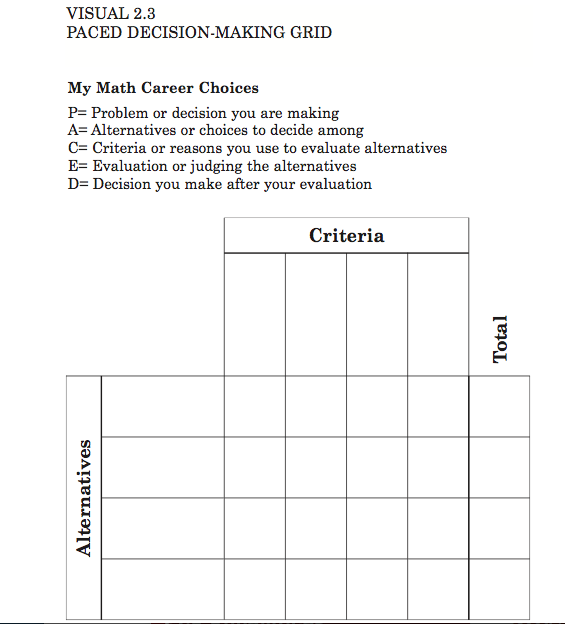 I chose ___________________________________________________________________________because: ___________________________________________________________________________________________________________________________________________________________________________________________________________________________________________________________________________________________________ 